(Hou er rekening mee dat er per schotel een waarborg van 15 of 30 euro wordt gerekend, die u achteraf terugkrijgt.)WARME VOORGERECHTEN          AANTAL PERS./STUKS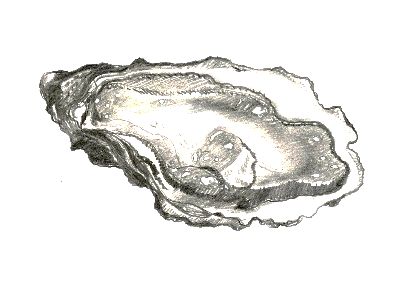 WARME HOOFDGERECHTEN           AANTAL PERS.HOMECOOKING                                        AANTAL PERS.Bestelformulier 2020 - 2021Bestelformulier 2020 - 2021Bestelformulier 2020 - 2021Bestelformulier 2020 - 2021Gelieve alles hieronder correct in te vullen (graag drukletters)Gelieve alles hieronder correct in te vullen (graag drukletters)Gelieve alles hieronder correct in te vullen (graag drukletters)Gelieve alles hieronder correct in te vullen (graag drukletters)AfhaaldatumAfhaal uur ongeveerAfhaal locatie?WaregemKachtemMarkt …VOORNAAMFAMILIENAAM TelefoonnummerKOUDE SCHOTELS aantal personenKOUDE VISSCHOTEL: Deluxe visschotel     €28 p.p. (incl. koude sausjes, groenten en fruit)                           PLATEAU FRUITS DE MER                             €25 p.p.PLATEAU FRUITS DE MER DELUXE              €50 p.p.Scampi diabolique (6st pp)Zeebrugs vispannetjeCoquilleschelpKoninginnenhapje met visVisschelpHalve kreeft met kruidenboterGarnaalkrokettenGepaneerde visjes Vispannetje v/h huisTarbotfilets in een champagnesausGebakken zalmhaasjeRivierpaling in het groenBouillabaisse Roodbaarsfilet met julienne groentjesScampi diabolique (12st pp)Visfondue (incl. bouillon + sausjes)Visgourmet (incl. sausjes)VARIA AARDAPPELENAantal personenAardappelkroketten (5st p.p)Koude aardappelsaladeVARIA GROENTENaantal personenAardappelpureeKoude groenteschotelAardappelgratinWarme groenten             KOUDE HAPJESAantal WARME HAPJES  Aantal SOEP aantal LITER (per liter verkocht)Koude aperoglaasjes (doos per 6st.)doos/dozen   Warme ovenhapjes (doos per 12st.)doos/dozenVissoepWrap van gerookte zalm st.Gebakken KIBBELING               gramKreeftensoep Gegratineerde oesters VisbouillonSALADESAantal gram GEROOKTE / gestoomde VISAantal POTJES APERITIEFKlein /  Groot potjeVissaladeGerookte zalm            snedenNoorse hapjesGerookte vissaladeGerookte heilbot stukjest.Zweedse hapjes (curry)KrabsaladeGestoomde zalm met kruiden st.Gemarineerde krabschaartjesTonijnsaladeGerookte rivierpalingreepjesAnsjovisSla v/h huisGebrande zalmreepjes Haring hapjes in dille GarnaalsaladeGEKOOKTE zalmgram            InktvishapjesGarnalenAantal gr.coquilles Aantal Kreeft 750/800graantalGepelde garnalenHANDGEKUISTE coquillesLEVENDOostendse garnalenUSA coquillesGEKOOKTkreeft 450/500graantal Ongepelde garnalenLEVENDGEKOOKTVERSE VIS of andere: in dit vak duidelijk formuleren wat u wenst.*aanbod kan wijzigen naargelang de aanvoer op de visveiling.